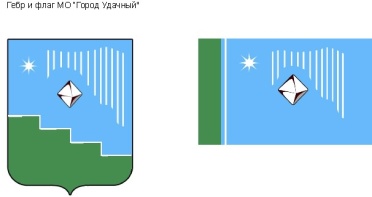 Российская Федерация (Россия)Республика Саха (Якутия)Муниципальное образование «Город Удачный»Городской Совет депутатовIII созывXLIII СЕССИЯРЕШЕНИЕ22 декабря 2016 года                                                                                          		  №43-3О передаче муниципальному образованию  «Мирнинский район» Республики Саха (Якутия)  отдельных полномочий муниципального образования «Город Удачный» Мирнинского района Республики Саха (Якутия) по определению границ прилегающих к некоторым организациям и объектам территорий, на которых не допускается розничная продажа алкогольной продукцииВ целях усиления антиалкогольной политики в Мирнинском районе Республики Саха (Якутия), наибольшей эффективности регулирования алкогольного рынка, организации взаимодействия органов местного самоуправления по исполнению Концепции реализации государственной политики по снижению масштабов злоупотребления алкогольной продукцией и профилактике алкоголизма среди населения Российской Федерации на период до 2020, принимая во внимание обращение главы Мирнинского района Юзмухаметова Р.Н. № 1446 от 12 мая 2016 года о передаче муниципальному образованию «Мирнинский район» Республики Саха (Якутия) полномочий по определению границ прилегающих к некоторым организациям и объектам территорий, на которых не допускается розничная продажа алкогольной продукции, руководствуясь Федеральным законам от 6 октября 2003 года № 131-ФЗ «Об общих принципах организации местного самоуправления в Российской Федерации», городской Совет депутатов МО «Город Удачный» решил:1. Передать полномочия органов местного самоуправления муниципального образования «Город Удачный» Мирнинского района Республики Саха (Якутия) по определению границ прилегающих к некоторым организациям и объектам территорий, на которых не допускается розничная продажа алкогольной продукции, органам местного самоуправления муниципального образования «Мирнинский район» Республики Саха (Якутия) на период с 1 января 2017 года  по  31 декабря 2019 года на безвозмездной основе.2.  Принять за основу проект Соглашения о передаче муниципальному образованию «Мирнинский район» Республики Саха (Якутия) отдельных полномочий муниципального образования «Город Удачный» Мирнинского района  Республики Саха (Якутия) (приложение  к настоящему Решению).3. Главе города МО «Город Удачный» (Приходько А.В.) заключить   Соглашение с муниципальным образованием «Мирнинский район» Республики Саха (Якутия) о передаче осуществления отдельных полномочий согласно частей 1 и 2 настоящего решения на период с 1 января 2017 года  по  31 декабря 2019 года.4. Настоящее решение подлежит официальному опубликованию (обнародованию) в порядке, предусмотренном Уставом МО «Город Удачный», и вступает в силу с 1 января 2017 года.5. Контроль   исполнения   настоящего   решения   возложить   на   комиссию    по законодательству, правам граждан, местному самоуправлению (Павленко С. В.).      ПРИЛОЖЕНИЕ к решению городского Совета депутатов МО «Город Удачный» от 22 декабря 2016 года №43-3Проект СОГЛАШЕНИЕ о передаче муниципальному образованию «Мирнинский район» Республики Саха (Якутия) отдельных полномочий муниципального образования «Город Удачный» Мирнинского района Республики Саха (Якутия)г. Удачный                                                                   «___»_________20__ годАдминистрация муниципального образования «Мирнинский район» Республики Саха (Якутия) в лице Главы МО «Мирнинский район» Республики Саха (Якутия) Юзмухаметова Ришата Нургалиевича, действующего на основании Устава, именуемая в дальнейшем «Район», с одной стороны, и Администрация муниципального образования «Город Удачный» Мирнинского района Республики Саха (Якутия) в лице главы города Приходько Артура Владимировича, действующего на основании Устава, именуемая в дальнейшем «Город», с другой стороны, совместно именуемые «Стороны», заключили настоящее Соглашение о следующем:1. Предмет соглашенияПредметом настоящего Соглашения является передача муниципальному образованию «Мирнинский район» Республики Саха (Якутия) от муниципального образования «Город Удачный» Мирнинского района Республики Саха (Якутия) полномочий по определению на территории МО «Город Удачный» прилегающих территорий, на которых не допускается розничная продажа алкогольной продукции, в соответствии со статьей 16 Федерального закона от 22 ноября 1995 года № 171-ФЗ «О государственном регулировании производства и оборота этилового спирта, алкогольной и спиртосодержащей продукции», Постановлением Правительства РФ от 27.12.2012 № 1425 «Об определении органами государственной власти субъектов Российской Федерации мест массового скопления граждан и мест нахождения источников повышенной опасности, в которых не допускается розничная продажа алкогольной продукции, а также определении органами местного самоуправления границ прилегающих к некоторым организациям и объектам территорий, на которых не допускается розничная продажа алкогольной продукции» (далее - полномочия).Полномочия передаются в полном объеме, на безвозмездной основе в соответствии с решением городского Совета депутатов МО «Город Удачный» от _______________и решением Мирнинского районного Совета депутатов ____________________________.2. Права и обязанности сторон2.1. «Город» имеет право:2.1.1. Осуществлять контроль за исполнением «Районом» переданных полномочий, предусмотренных частью 1 настоящего Соглашения.2.1.2. Получать от «Района» информацию об исполнении переданных полномочий. «Город» обязан:2.2.1. Предоставлять «Району» информацию, необходимую для осуществления полномочий, предусмотренных частью 1 настоящего соглашения.2.3. «Район» имеет право:2.3.1. Запрашивать у «Города» информацию, необходимую для осуществления полномочий, предусмотренных частью 1 настоящего Соглашения.«Район» обязан:Осуществлять полномочия, предусмотренные частью 1 настоящего Соглашения, в соответствии с требованиями действующего законодательства Российской Федерации и Республики Саха (Якутия).Представлять «Городу» информацию о ходе исполнения полномочий.Проводить совместно с «Городом» раз в полугодие мониторинг  объектов торговли и общественного питания, прилегающих  к некоторым организациям и объектам территории, на которых не допускается розничная продажа алкогольной продукции на предмет их соответствия требованиям действующего законодательства.3. Срок действия3.1. Настоящее соглашение вступает в силу с момента подписания и действует    с 1 января 2017 года по 31 декабря 2019 года.4. Прекращение действияНастоящее Соглашение прекращается по истечении срока действия.Действие настоящего Соглашения прекращается досрочно в случаях:неосуществления или ненадлежащего осуществления «Районом» полномочий, предусмотренных настоящим Соглашением;принятия Сторонами решения о прекращении действия настоящего Соглашения.5. Ответственность сторон5.1. Стороны несут ответственность за неисполнение или ненадлежащее исполнение условий, предусмотренных настоящим Соглашением, в соответствии с действующим законодательством Российской Федерации и Республики Саха (Якутия).6. Иные вопросыПо взаимному согласию Сторон в настоящее Соглашение в письменной форме могут быть внесены изменения и (или) дополнения, являющиеся неотъемлемой частью настоящего Соглашения с момента их подписания Сторонами.Не урегулированные Сторонами споры и разногласия, возникшие при исполнении настоящего Соглашения, подлежат рассмотрению в порядке, предусмотренном действующим законодательством.Настоящее Соглашение составлено в 2 (двух) экземплярах, по одному экземпляру для каждой из Сторон, имеющих равную юридическую силу.7. Юридический адрес и подписи сторонГлава города__________А.В. Приходько27 декабря 2016 годадата подписанияПредседатель городского Совета депутатов__________А.Б. Тархов Администрация муниципального образования «Мирнинский район» Республики Саха (Якутия)Юридический адрес:678170, РС (Я), г. Мирный,ул. Ленина, д.19,тел. 3-61-84, факс 4-51-37Глава МО «Мирнинский район»________________Р.Н. ЮзмухаметовАдминистрация муниципального образования «Город Удачный» Мирнинского района Республики Саха (Якутия)Юридический адрес:678188, РС (Я), г. Удачный,Центральная площадь 1,тел. 5-14-97, факс 5-05-70Глава города  ____________           А.В. Приходько